Данные для доступа к камерам РечелСтрой 3.18

Для просмотра трансляции вам необходимо скачать приложение Guarding Vision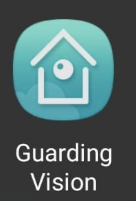 Логин: byakuyaПароль: 454080TolomПароль шифрования: 454080Вам открывается трансляция камер в онлайн режиме!